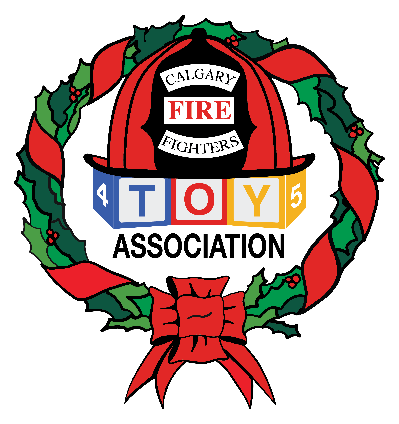 Dear Parents,The Calgary Firefighters Toy Association would like to include your family in their annual Children’s Christmas Event.  Due to COVID-19 and the restrictions that it has placed on social gatherings, their event will look different this year. As the health of your family is very important, the decision was made to limit your personal exposure to others by hosting a drive thru event to pick up your family’s gifts. They will be adding a second day to the event in order to safely see all guests. The drive thru will occur on December 18th & 19th, 2021 between the hours of 9 am and 4 pm. The location will be 1755 18 St NE. Each family will be given a time slot to attend, it is essential that you adhere to this time. In order to ensure the safety of our guests and volunteers, we can only accept guests arriving in a vehicle, no pedestrian traffic allowed. Guests must remain in their vehicle at all times.We understand that this year’s event and its different presentation may not appeal to everyone. However, if you are interested in participating in this event, please complete the attached form and return it to the school office no later than November 8, 2021.  The school will then forward the completed form to the Calgary Firefighters Toy Association.To ensure your family is included, it is important that all information is written clearly and that a complete address, including postal code and unit number is provided. They also require the age and sex of your children, up to and including the age of 12 years old, so that appropriate gifts can be purchased for them. Forms that are incomplete or cannot be read will not be processed.Sincerely,Principal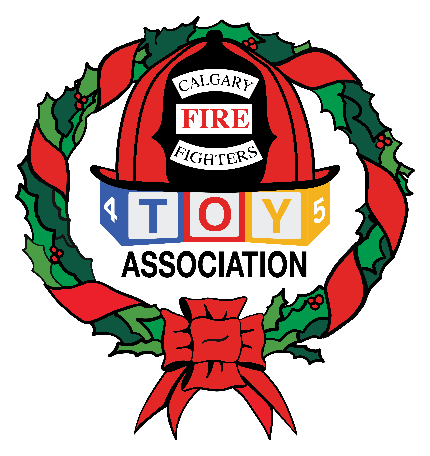 ALL FIELDS REQUIRED TO BE FILLED IN. Forms that are incomplete or cannot be read will not be processed.                                                     PLEASE PRINT CLEARLYPARENT LAST NAME: ______________________________________________________PARENT FIRST NAME: _____________________________________________________ADDRESS:  _________________________________________________________________UNIT NUMBER: _____________    POSTAL CODE: ______________________________    SCHOOL NAME OR AGENCY (INCLUDE DIVISION IF APPLICABLE): ____________________________________________________________________________REFERRING NAME FROM SCHOOL OR AGENCY _____________________________List the names of all children in your family 12 years of age and under          (check one)CHILDREN FIRST NAME ONLY      	AGE        GIRL        BOY______________________________   	______    ______    ____________________________________    	______    ______    _____________________________________   	______    ______    _____________________________________   	______    ______    _____________________________________   	______    ______    _____________________________________   	______    ______    ______PLEASE FILL OUT ONLY ONE FORM PER FAMILY.Signature of Parent/Guardian		_________________________________Guidelines for the 2021 Christmas Drive ThruArrive only at the time you are scheduled to be onsite. We are unable to accommodate personal preferences of day or time to attend. You must remain in your vehicle at all timesNo walk-up attendees will be permittedThere will be no food on site this year